Pressemelding					Mandag 26 november 2012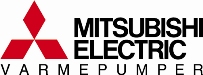 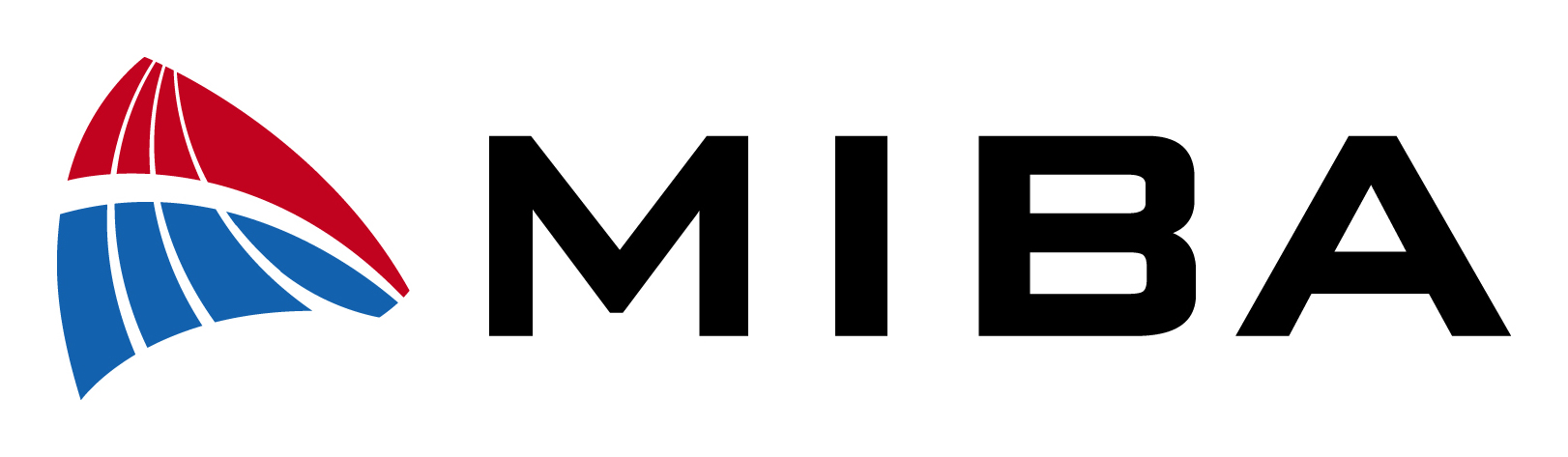 Forbrukerrådet imponert over ny varmepumpe med rekordresultaterMitsubishi Electric sin nye testvinner varmepumpe Kirigamine Hara 6,6 oppnår imponerende testresultater, og fremstår dermed som en av de aller beste varmepumpene du kan få kjøpt. Forbrukerrådet imponert over superpumpeForbrukerrådets varmepumpeguide benytter seg av data fra Svenske Energimyndigheten, og har nå latt seg imponere av den nye varmepumpen Kirigamine Hara 6,6. – Vi visste at dette var en god varmepumpe, men de nye resultatene er over all forventning, sier Markedssjef Einar Smidesang i Mitsubishi Electric importør Miba ASUnik varmeeffekt gir testvinner statusKirigamine Hara 6,6 produserer mer varme enn noen annen pumpe som er testet av Energimyndigheten. Ved -15 grader leverer den 4,3 kilowatt, noe som sikrer en god og stabil varme i kaldt klima. Superpumpen er dermed blitt testvinner i Forbrukerrådet. – Det er utvilsomt en kjempegod effekt på denne varmepumpen, derfor har den også oppnådd det suverent beste resultatet på besparelse i kaldt klima, forklarer Smidesang. I sonen kaldt klima oppnår varmepumpen en besparelse på hele 14900 ved et behov på 28000 kilowatt timer.Fullspekket med teknikkDen nye modellen er ikke bare god på varmekapasitet og årsvarmefaktor, den har også det siste innen teknikk. – Human Sensor, som kan sette ned temperaturen når du er borte, doble luftspjeld som gjør den ypperlig for trappeoppganger, uketimer, 10 graders funksjon og masse annet er nytt på denne modellen, avslutter en fornøyd Smidesang. Mer om denne varmepumpen kan du finne på importørens hjemmeside: www.miba.no Informasjon Kontaktpersoner pressemelding og ytterligere spørsmål:Einar Smidesang	 Markedssjef 		48891937 einar@miba.no 
Bildemateriale:
Bildedatabank på nett: http://miba.mynewsdesk.com/image/list
Linker:Presserom: www.miba.no/presse 
www.miba.no 
Kilder:Forbrukerrådet: http://www.forbrukerradet.no/annet/tester-og-kj%C3%B8petips/produkter/rekordresultater-for-ny-varmepumpe Energimyndigheten: http://www.energimyndigheten.se/sv/Hushall/Testerresultat/Testresultat/Luftluftvarmepumpar-2012-2009/?tab=2 